Министерство образования и молодежной политики Чувашской Республики 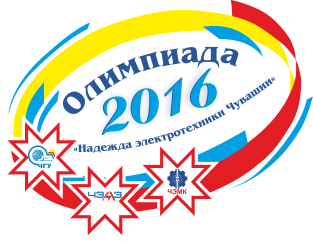 Чувашский государственный университет имени И.Н. Ульянова приглашают принять участие в Олимпиадах по предметам: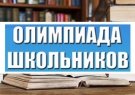 ФизикаМатематикаХимияРусский языкПриглашаются школьники 10-11 классов,студенты старших курсов колледжей / техникумов, осваивающие общеобразовательные программы, из Чувашской Республики и других регионов Российской Федерации.УЧАСТИЕ В ОЛИМПИАДЕ БЕСПЛАТНОЕ  Олимпиада проводится в два этапа:1. Отборочный этап проходит в заочной форме (ноябрь-декабрь 2016 г.) с использованием дистанционных образовательных технологий. Принять участие в нем можно с любого компьютера, имеющего доступ в Интернет, зайдя на портал олимпиад по адресу: http://olymp.chuvsu.ru/. 2. Заключительный этап проводится в феврале-марте 2017 г. в очной форме в Чувашском государственном университете имени И.Н. Ульянова.Победителям и призерам Олимпиады при поступлении на обучение в Чувашский государственный университет имени И.Н. Ульянова по направлениям подготовки (специальности), в перечне вступительных испытаний которых присутствует предмет олимпиады, добавляются дополнительные баллы к сумме ЕГЭ.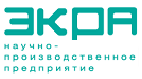 ОЛИМПИАДА«НАДЕЖДА ЭЛЕКТРОТЕХНИКИ ЧУВАШИИ»по математике (совместно с ЗАО «ЧЭАЗ»)по физике (совместно с НПП «ЭКРА») для учащихся 10-11 классов, студентов  выпускных курсов учреждений СПОРегистрация – c 1 января по 15 февраля 2017 г. Очный тур – февраль-март 2017 г.Победители Олимпиады при поступлении на один из факультетов (машиностроительный, энергетики и электротехники, радиоэлектроники и автоматики) Чувашского государственного университета имени И.Н. Ульянова получают право на обучение по целевому договору с получением именной стипендии в течение четырех лет обучения по программе бакалавриата.ЦЕНТР ПРОФОРИЕНТАЦИИ ЧГУприглашает учащихся школ, ссузов и педагогов к сотрудничеству:Дни открытых дверей факультетов, университета, презентации направлений подготовки, специальностей;Открытые лекции, мастер-классы для школьников;Экскурсии по факультетам, музеям и лабораториям университета, а также на ведущие предприятия ЧР, встречи с работодателями.Контактная информация:г. Чебоксары, пр. Московский, 15, каб. К-2048 (8352) 68-38-60, 8-902-328-38-60 proforient_chuvsu@mail.ru Руководитель Центра – Васильева Ольга Николаевна.Федеральное государственное бюджетное образовательное учреждениевысшего образования«Чувашский государственный университетимени И.Н. Ульянова»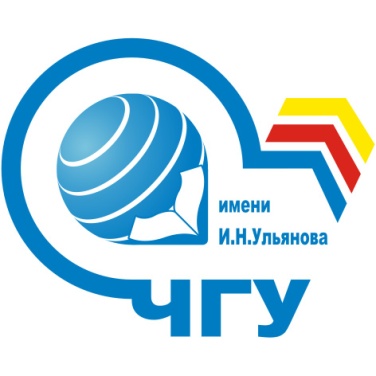 Олимпиады и кружкидля школьниковна базе факультетовв 2016-2017 учебном году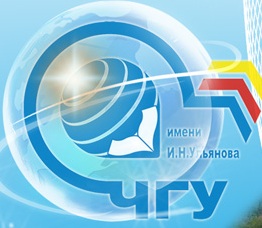 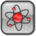 Центр по работес одаренной молодежьюwww.cromchuvsu.ruтел. 8(8352) 45-00-91Центр профориентацииwww.profchgu.ruтел. 8(8352) 68-38-60Чебоксары - 2016Олимпиады и кружки для школьников на базе факультетов ЧГУ им. И.Н. УльяноваСтроительный факультет«Проектировщик» (8-11 кл.) Среда, 15:30. Ауд. Н-306. lara.sakmarova@mail.ru, тел. 8-937-389-77-00.Олимпиада «Рисунок»: lara.sakmarova@mail.ru. Машиностроительный факультет«Робототехника» (Lego-роботы) (1-11 кл.) Вторник, четверг, 17:00. Ауд. Т-318. 389471@mail.ru. «Юный металлург» Среда, пятница, 16:00, тел. 45-21-93.Факультет радиоэлектроники и автоматики«Юный радист» (3-5 кл., 6-11 кл.) Четверг, 15:35. Ауд. И-209, тел. 8-905-346-94-68. Олимпиада «Инфокоммуникационные технологии в изменяющемся мире»: тел. 58-12-59 доб. 27-01.Факультет информатики и вычислительной техники«Школа программирования» (9-11 кл.) Четверг, 15:00. Ауд. Б-309. kvt.olga@gmail.com, тел. 8-965-688-05-74.«Студия компьютерной графики и анимации» (7-11 кл.) Среда, 16:30. Ауд. З-209. Суббота, 15:30. Ауд. З-209. asoiu23@mail.ru, тел. 8-927-668-94-72.Олимпиада по информатике «Первый шаг в науку», соревнования по информационной безопасности и программированию «ITFest-2016»: kafvt@mail.ru, тел. 8-987-125-41-88.Факультет прикладной математики, физики и информационных технологий«Юный физик» (8-11 кл.) Среда, 15:30. Ауд. I-115, http://www.amf21.ru, тел. 8-987-673-65-73. Математический интернет-кружок (7-11 кл.) mfi-chuvsu@ya.ru. Химико-фармацевтический факультет«Зеленая химия» (10-11 кл.) Четверг, 16:00. Ауд. О-412. тел. 8-909-304-01-20. «Биологически активные вещества» (8-11 кл.) Вторник, 14:00. Ауд. О-221. тел. 8-909-304-01-20. «Полимеры будущего» (9-11 кл.) Вторник, 15:00. Ауд. О-109. тел. 8-909-304-01-20. Олимпиада по химии (8-11 кл.): olimpiada.xff@yandex.ru, тел. 8-909-304-01-20.Медицинский факультет«Занимательная анатомия» (10-11 кл.) Последняя пятница месяца, 16:00. Ул. Пирогова, д.7, Ауд. П-4. ds6426@chebnet.com. «Основы здоровья человека» (9-11 кл.) Первая среда месяца, 15:00. Ауд. М-235. zh_maslova@mail.ru.«Болезни людей» (10-11 кл.)  Четвертая суббота месяца, 14:00. Ул. Университетская, д.27, каб. 11. lyuda_belchusova@mail.ru.Биологический кружок «Все обо всем» (9-11 кл.) Последний понедельник месяца, 15:30. Ауд. М-308. tata.ivanova@list.ru.Олимпиада по биологии «Первый шаг в науку» (9-11 кл.): medf_olimp@mail.ru.  Тел. 8-927-993-65-38. Факультет управления и социальных технологий«Юные квалитависты» (2-11 кл.) Суббота, 12:00 (2-4 кл.), 13:00 (5-11 кл.). Ауд. О-121, тел. 8-927-842-56-50. «Юные психологи» (7-11 кл.) Вторник, 15:30. Ауд. О-120, тел. 8-903-389-94-78. «Экология» (2-11 кл.) Суббота, 12:00 (2-4 кл.), 13:00 (5-11 кл.). Ауд. Д-203, тел. 8-902-660-12-36. Олимпиада по психологии (7-11 кл.): olimpiada.fuip2012.yandex.ru, тел. 8-903-389-94-78.Экономический факультет«Программирования в 1С» (9-11 кл.) Среда (нечетная неделя), 15:30. Ауд. Ж-214. mallin@mail.ru, тел. 8-903-379-99-10. Кружок экономической грамотности (9-11 кл.) Суббота, 13:00. Ауд. Е-201в. aba_20@bk.ru, тел. 8-902-328-38-48. «Экономика как раздел обществознания» (9-11 кл.) Суббота, 13:00. Ауд. Е-201в. zamdekanaekf@ya.ru, тел. 8-919-675-33-82. Олимпиада по экономике «Мы – экономисты» (9-11 кл.): buaa_nauka@mail.ru, тел. 8-927-855-46-65. Факультет искусств «Хоровой класс» (8-11 кл.) Вторник, четверг 13:55. Аудитория III-109. ivanova-56@yandex.ru, тел. 8-919-676-40-03.Факультет иностранных языков«Мир вокруг меня: языки и культуры» (5-8 кл.)  Среда, 15:35. Ауд. Г-405. lingv-centrechgu@mail.ru. Олимпиада «Юный лингвист», конкурс "Юный переводчик": lingv-centrechgu@mail.ru.Историко-географический факультетМалая историческая академия «Олимп» (8-11 кл.)  Четверг, 15:30. Ауд. I-107. olimpigf@mail.ru.Кружок по подготовке к Геотурниру (8-11 кл.) Пятница, 15:30. Ауд. I-411. m-krasnova1970@yandex.ru.Археологический кружок (8-11 кл.)  Вторая, четвертая пятница, 15:00. Ауд. I-517. mfedulov.chuvsu@mail.ru.Геотурнир: m-krasnova1970@yandex.ru. Факультет русской и чувашской филологии и журналистикиКружок по межкультурной коммуникации «Открой для себя мир» (7-11 кл.) Последняя среда месяца, 15:00. Ауд. I-524; arin7.7@yandex.ru Театральный кружок «Вутчуль»/«Кремень» (7-11 кл.) Последний четверг месяца, 15:00. Ауд. I-422. amivano@rambler.ruКружок по ораторскому искусству «Говори свободно!» (7-11 кл.) Понедельник (нечетная неделя), 15:00. Ауд. I-530. modern@mail.ru«Малый журфак» (8-11 кл.) Первое и третье воскресенье месяца, 11:00. Ауд. I-419; studor2@yandex.ru«Риторика СМИ» (7-11 кл.) Последний вторник месяца, 15:30. Ауд. I-419. studor2@yandex.ruОлимпиады: - по русскому языку и литературе «Первый шаг в науку» (5-11 кл.): obzhogin@mail.ru - по чувашскому языку и литературе «Голубой горизонт»/ «Сенкер инçет» (8-11 кл.): vladolgen@yandex.ru- по журналистике «Стань журналистом» (10-11 кл.): ahmer_hor@mail.ruЮридический факультетДискуссионный клуб «Intellect-право» (10-11 кл.) Третий четверг месяца, 15:30. Ауд. I-222. civil_laws@mail.ru, тел. 45-12-04 доб. 3405. Интернет-олимпиады:  «Основы правовых знаний», «Обществознание». «История»: iysemenova@mail.ru; тел. 8-927-858-44-55.Республиканский научный конкурс «Юридические профессии в современном мире»: huraskina@mail.ru.Занятия во всех кружках и участие в олимпиадах бесплатные!Победителям и призерам олимпиад – ценные призы!!!